***MENU SUBJECT TO CHANGE, NO ADDITIONS OR SUBSTITUTIONSFEATHER PARTY, SATURDAY NOV. 13, 5 PM…..BRING YOUR QUARTERSTHANK YOU FOR YOUR SUPPORT DURING ONGOING PROJECTSNovember 2021November 2021November 2021November 2021November 2021SunMonTueWedThuFriSat1 LUNCH: RUEBEN WITH CHIPS2 LUNCH: CHICKEN STIR FRY W/ RICEDINNER; DUSTY’S RIBS, PIZZA, AND MORETRIVIA, 50/503 LUNCH: MEATLOAF, MASHED POTATOES, CORNDINNER: SPAGHETTI4 LUNCH: VEAL OR CHICKEN PARMESAN W/ SALADDINNER: BURGERS, HOTDOGS AND MORERAFFLES AND 50/505 LUNCH: LAKE ERIE YELLOW PERCH SANDWICH  W/ FRIES AND SLAWDINNER: LAKE ERIE YELLOW PERCH FISH FRY AND MORE6 DINNER: PRIME RIB, RIBEYE OR PORK CHOPS WITH BAKED POTATO AND SALAD7 QUEEN OF HEARTS @4:30RAFFLES & 50/508 LUNCH: SMOKED PORK CHOP, SCALLOPED POTATOES, GREEN BEANS9 LUNCH: BEEF MANHATTENDINNER; DUSTY’S RIBS, PIZZA, AND MORETRIVIA, 50/5010 LUNCH: BEEF STEW OVER BISCUITSDINNER: AUXILIARY MEATLOAF DINNER11               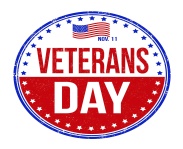 DINNER: BURGERS, HOTDOGS AND MORERAFFLES AND 50/5012 LUNCH: LAKE ERIE YELLOW PERCH SANDWICH  W/ FRIES AND SLAWDINNER: LAKE ERIE YELLOW PERCH FISH FRY AND MORE13 FEATHER PARTY  5  PM14 QUEEN OF HEARTS @4:30RAFFLES & 50/5015 LUNCH: KEILBASA, PEROGIES, APPLESAUCE16 LUNCH: STACKED HAM&CHEESE, MACARONI& CHEESEDINNER; DUSTY’S RIBS, PIZZA, AND MORETRIVIA, 50/5017 LUNCH: BAKED CHICKEN, MASHED POTATOES, CORNDINNER: AUXILIARY LASAGNA DINNER18 LUNCH: PORK MANHATTENDINNER: BURGERS, HOTDOGS AND MORERAFFLES AND 50/5019 LUNCH: LAKE ERIE YELLOW PERCH SANDWICH  W/ FRIES AND SLAWDINNER: LAKE ERIE YELLOW PERCH FISH FRY AND MORE20 DINNER: PRIME RIB, RIBEYE OR PORK CHOPS WITH BAKED POTATO AND SALAD21 QUEEN OF HEARTS @4:30RAFFLES & 50/5022 LUNCH: RUEBEN WITH CHIPS23 LUNCH: LIVER & ONIONS, MASHED POTATOES, CORNDINNER; DUSTY’S RIBS, PIZZA, AND MORETRIVIA, 50/5024 LUNCH: PORK CHOP, SCALLOPED POTATOES, GREEN BEANSDINNER: BURGERS, HOTDOGS AND MORERAFFLES AND 50/5025 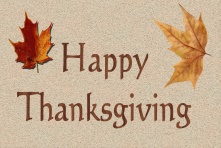  POST CLOSED26 LUNCH: LAKE ERIE YELLOW PERCH SANDWICH  W/ FRIES AND SLAWDINNER: LAKE ERIE YELLOW PERCH FISH FRY AND MORE27 DINNER: PRIME RIB, RIBEYE OR PORK CHOPS WITH BAKED POTATO AND SALAD28 QUEEN OF HEARTS @4:30RAFFLES & 50/5029 LUNCH: PATTY MELT WITH CHIPS30 LUNCH: MEATBALL SUB WITH JOJO’SDINNER; DUSTY’S RIBS, PIZZA, AND MORETRIVIA, 50/50CANTEEN      AMVETS        SONS          AUXILIARY967-9269        MEETING      MEETING     MEETING                        3RD                 2ND                1ST KITCHEN       SUNDAY AT  TUESDAY     TUESDAY967-6934         1 PM               8 PM             6:30 PMCANTEEN      AMVETS        SONS          AUXILIARY967-9269        MEETING      MEETING     MEETING                        3RD                 2ND                1ST KITCHEN       SUNDAY AT  TUESDAY     TUESDAY967-6934         1 PM               8 PM             6:30 PMCANTEEN      AMVETS        SONS          AUXILIARY967-9269        MEETING      MEETING     MEETING                        3RD                 2ND                1ST KITCHEN       SUNDAY AT  TUESDAY     TUESDAY967-6934         1 PM               8 PM             6:30 PMCANTEEN      AMVETS        SONS          AUXILIARY967-9269        MEETING      MEETING     MEETING                        3RD                 2ND                1ST KITCHEN       SUNDAY AT  TUESDAY     TUESDAY967-6934         1 PM               8 PM             6:30 PM